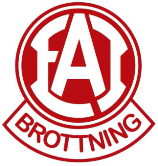 Uppstartsläger i HästvedaOBS EJ i klubbens lokaler som det var från början!!Fredagen den 26 augusti-söndagen den 28 augusti Samling brottningshallen fredag kl. 16,00Träningspass tillsammans med andra klubbar:
Fredag 18,00, Lördag 10,00 och 14,00, Söndag 10,00 
Därefter avslut och hemfärd till EslövUtöver det aktiviteter med EAI!Vi bor i stuga i Barnens by.
Tag med:
Sängkläder + täcke och kudde
Badkläder
Handduk
Träningskläder
Toalettartiklar
Ombyteskläder
EAI Bjuder på mat över helgen.Alla brottare oavsett ålder är välkomna att delta.Föräldrar kan åka med i mån av plats men först och främst är det brottarna som får platser.-----------Anmälan till din tränare senast den 22/8-2016---------------------Brottarens namn:_____________________________Klart jag ska med:__________________Allergier eller annan specialkost:____________________________Antal vuxna som åker med i mån av plats:____________________